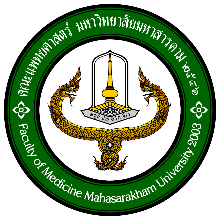 MONITORING NURSING RECORDชื่อ..............................สกุล.......................อายุ.................ปีHN……….………AN……………………หอผู้ป่วย.......................(หรือติด sticker footnote)MONITORING NURSING RECORDแพทย์ผู้รักษา......................................................................Date    Time                Vital sign                Vital sign                Vital sign                Vital signMAPO2 sat %LOC  Hct Vol%DTXmg%          Remark (Medication/Intervention,etc.)Sign/positionผู้บันทึก/ตำเเหน่งDate    Time  T  oC PR/min RR/min   BPmmHgMAPO2 sat %LOC  Hct Vol%DTXmg%          Remark (Medication/Intervention,etc.)Sign/positionผู้บันทึก/ตำเเหน่ง